SERVICE UPDATE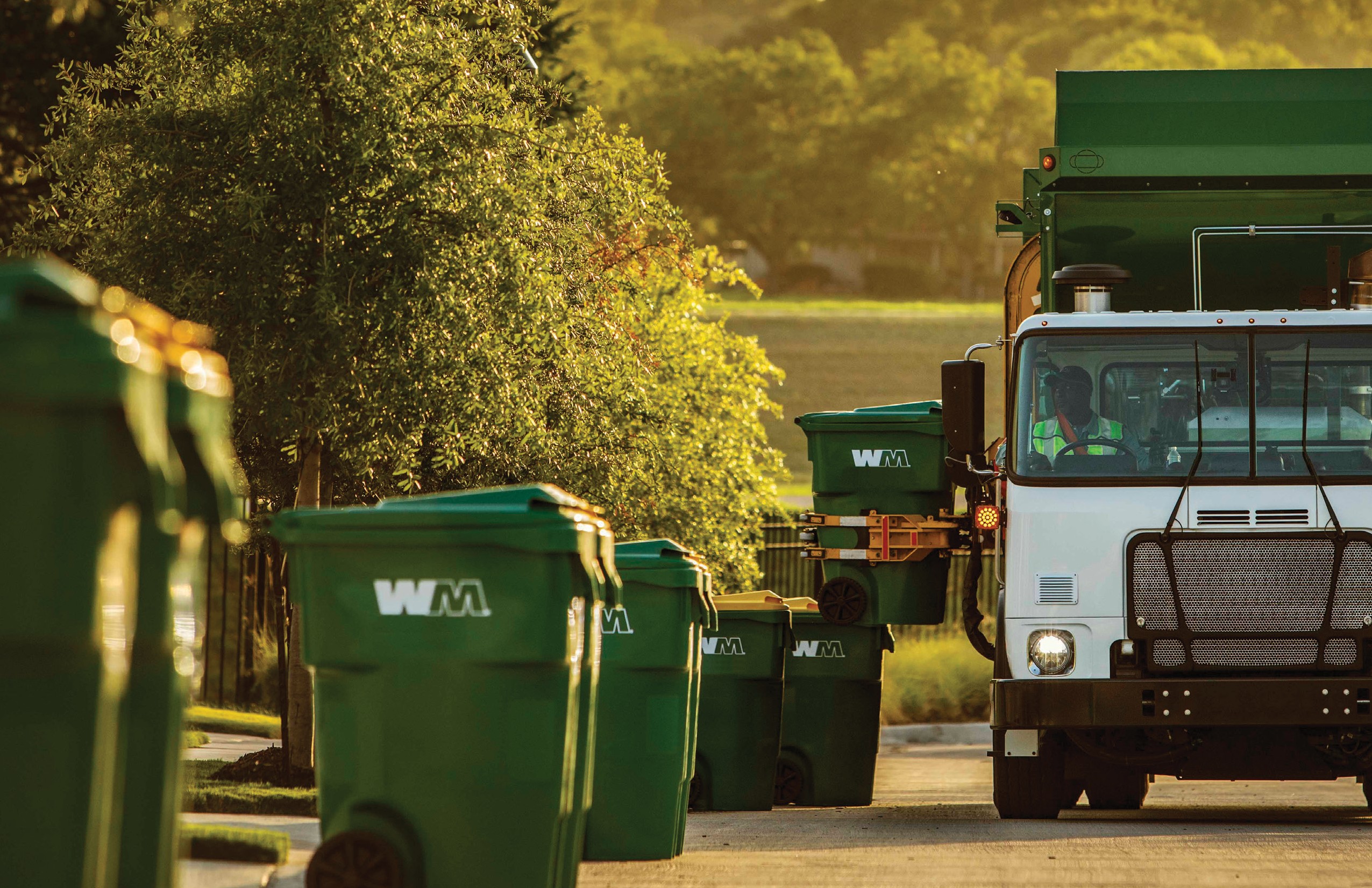 TrashCollection with96-gallon CartsBeginning on November 1st, trash and yard waste collection will be on Tuesdays.Important Service InformationEach Heritage Creek resident will be provided with one 96-gallon trash cart at no additional charge, and may request one additional container.Proper cart placement for automated collectionRemember to place your carts at least 3 feet apart and 3 feet away from any obstacles (trees, cars, mailboxes, etc.) to allow the automatic arm to lift and empty the carts.7501 Grade LaneLouisville, KY 40219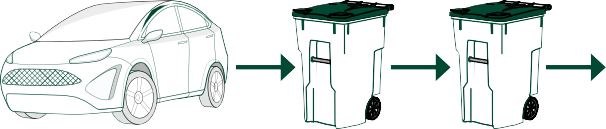 All trash must be bagged and fit inside the WM 96-gallon cart with the lid firmly closed.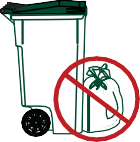 No materials, loose trash or bags outside the cart or resident-owned containers will be collected.Your trash collection day remains  the  same.  Please have your trash cart at the curb no later than 6:00 a.m. on your collection day.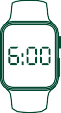 